Черкаська областьСмілянський районс.БалаклеяБалаклеївська загальноосвітня школа І-ІІ ступенів №2Назва роботиНазва колективуКерівник:1.Учасники колективу:1.ГЕРОЇ НЕ ВМИРАЮТЬ!Саме цими словами Україна проводжала в останню путь своїх синів та дочок. Тих, хто загинув за свою країну, за свій народ. Знову від нас пішли найкращі. Ті, для кого "справедивість", "гідність", "свобода", "Україна" були не просто словами, а сенсом їх життя.Історія України мала багато трагічних періодів. Коли свобода і навіть сам факт існування українського народу опинявся під загрозою. Але завжди в такі періоди найкращі сини і дочки України ставали на захист своєї землі, своєї держави, своїх співвітчизників.Так було і за княжої доби. Так було і за часів Козаччини. І за часів боротьби за незалежність 1917-1921 років. І під час Другої світової. І на початку 1990-х.Нині знову прийшов цей час - час вибору між свободою та рабством, світлим майбутнім та темним минулим, справедливістю та тиранією. На Майдані пліч-о-пліч стали українці і євреї, росіяни та вірмени, грузини і білоруси. Їх об'єднала українська земля та бажання жити у вільній країні.Спочатку вони вимагали право вибору. Потім їм довелось вимагати права жити. І хоч кулі снайперів - це вагомий аргумент, але ні кулі, ні гранати, ні нелюдська жорстокість не змогли перемогти цих людей. Вони гинули, та не здавались...Після завершення Євромайдану, зараз же ми майже не згадуємо про нього, бо все налагодилося. А що якби ні? Що якби не було майдану? Що тоді? Можливо, все залишилося б на своїх місцях, можливо було б гірше, але краще не сталося б, безперечно. І тому, що наша держава зрушила з місця є заслуга всіх тих, хто полягли за наше краще життя. Але настає скрутна хвилина, раптом все змінюється. Всі проблеми, що були, стають мізерними і незначущими, а натомість їм приходить усвідомлення думки про правдивість нашого життя.Постає перед громадянами складний вибір чи залишиться вільна Батьківщина чи ні. Починається нова сторінка боротьби українського народу за власну волю – АТО.Солдати, що пішли зараз в зону АТО і всі, хто зараз із ними ризикують не повернутися до дому. У кожного з них є сім’я, родина, друзі. Їм є що втрачати. Можливо, інший би не погодився, але не вони. Ті, завдяки кому ми зараз спокійно ходимо до школи чи на роботу. Будучи в безпеці, ми до кінця не усвідомлюємо всієї тієї ситуації, що відбувається.Наша розповідь про одного з таких захисників, справжнього патріота України, учасника Революції Гідності та АТО Липового Миколу Володимировича, який народився 16.12.1970 р. в м. Сміла. Спочатку навчався в школі №10, а потім в школі № 11. Після завершення навчання в школі, вступає в ПТУ №37 с. Козацьке Звенигородського району на спеціальність механізатора широкого профілю. До початку подій на Майдані займався підприємницькою діяльністю . Одружений, має трьох дітей. На даний час проживає в м. Сміла.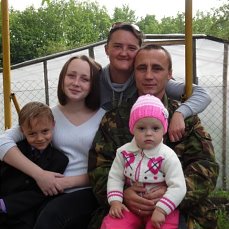 Події листопада 2013 р. не пройшли повз нашого героя. Приїздить на Майдан з перших днів протестів. Але 18 лютого 2014 р. при обстрілі в Маріїнському парку був поранений в ногу. Після лікування вступив добровольцем до Черкаського батальйону територіальної оборони. Наступним кроком було направлення в с. Девічки, де знаходився навчальний центр і в подальшому - військова службу в м. Котовськ на кордон з Придністров’ям. Через деякий час був направлений в сторону м. Волновахи в зону бойових дій. З цього моменту розпочинається бойовий шлях Миколи Володимировича. Пройшов через бойові дій в м. Щастя, Рубіжному, був в розвідці, супроводжував колони військової техніки, м. Лисичанськ – штурм блок-посту. Після Луганської області був направлений до Донецької, де брав участь у боях під Мар’їнкою, Донецьком та Іловайськом. Виходячи з Іловайського котла, його підрозділ потрапляє під обстріл. З 11 воїнів залишилось тільки 4. Був поранений в руку і в спину. Літаком був відправлений в госпіталь в м. Дніпропетровськ, потім на лікування до м. Вінниці, з Вінниці до Києва. Після курсу лікування повертається до війська. Цього разу вступає до батальйону “Азов” (березень 2015 р.). Військовий досвід використав уже як бойовий інструктор. У вересні 2015 р. прийшов час демобілізації. Отримав статус учасника бойових дій.Додаток( Фото М.В. Липового з дітьми)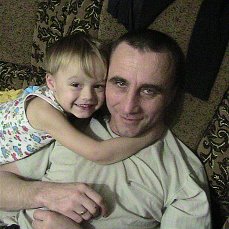 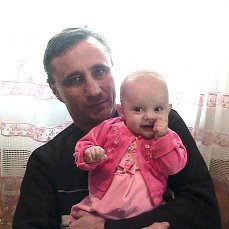 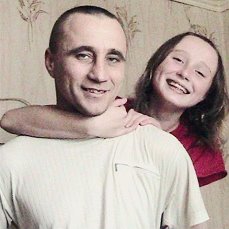 